ROZPORZĄDZENIE NR 7 WOJEWODY MAZOWIECKIEGO                                                    z dnia 14 lipca 2020 r.zmieniające rozporządzenie  w sprawie zwalczania zgnilca amerykańskiego pszczół na  terenie miasta stołecznego Warszawy i powiatu warszawskiego zachodniegoNa podstawie art. 46 ust. 3 pkt 1, 3 lit. b, pkt 4 i 5a ustawy z dnia 11 marca 2004 r. o ochronie zdrowia zwierząt oraz zwalczaniu chorób zakaźnych zwierząt (Dz. U. z 2018 r. poz. 1967 oraz z 2020 r. poz. 145 i 285) oraz § 7 rozporządzenia Ministra Rolnictwa i Rozwoju Wsi z dnia 11 lipca 2016 r. w sprawie zwalczania zgnilca amerykańskiego pszczół (Dz. U. poz. 1123) zarządza się, co następuje:§ 1. W rozporządzeniu Wojewody Mazowieckiego nr 3 z dnia 16 marca 2020 r. w sprawie zwalczania zgnilca amerykańskiego pszczół na terenie miasta stołecznego Warszawy i powiatu warszawskiego zachodniego (Dz. Urz. Woj. Maz. poz. 3525) § 1 otrzymuje brzmienie:„§ 1. 1. Określa się obszar zapowietrzony, w związku ze stwierdzeniem w mieście stołecznym Warszawa , ogniska zgnilca amerykańskiego pszczół, obejmujący:w mieście stołecznym Warszawa:dzielnica Bemowo, dzielnica Bielany, część dzielnicy Białołęka znajdująca się na zachód od ul. Modlińskiej i na południe od ul. Płochocińskiej,dzielnica Wola,dzielnica Żoliborz,część dzielnicy Ochota na północ od Al. Jerozolimskich, ul. Bitwy Warszawskiej 1920, ul. Grójeckiej, ul. Wawelskiej,część dzielnicy Śródmieście na północ od Al. Armii Ludowej, część dzielnicy Targówek za zachód ul. Wysockiego, część dzielnicy Praga Północ na zachód od ul. Wybrzeża Szczecińskiego i południa od Al. Solidarności,część dzielnicy Praga Południe na północ  od Mostu Łazienkowskiego i zachód od Wału Miedzeszyńskiego;w powiecie warszawskim zachodnim:w gminie Łomianki miejscowości:   - Dąbrowa,   - Łomianki,   - Łomianki Dolne na południe od ul. Kościelna droga, Kamińskiego, Łużyckiej, Wiślanej,  - Kiełpin Poduchowny na południe  od ul. Cienistej,   - Dziekanów Leśny na południe od trasy S7,  - Dziekanów Polski na południe w stronę Kampinoskiego Parku Narodowego,w gminie Stare Babicie miejscowości:  - Lipków na wschód od ul. Mościckiego, Jakubowicza,  - Klaudyn,  - Janów,  - Latchorzew na północ od ul. Majora Henryka Dąbrowskiego „Hubala”,  - Kwirynów,  - Stare Babice na północ od ul. Sienkiewicza,- Blizne Łaszcz,- Blizne Jasińskiego,  - Bibice Nowe na północ od ul. Warszawskiej i wchód od ul. Okulickiego, - Latchorzew na północ od ul. Warszawskiej,w gminie Izabelin miejscowości: - Laski, - Izabelin, - Hornówek, - Mościska, 2. Obszar, o którym mowa w ust. 1, określa mapa stanowiąca załącznik do rozporządzenia.”.§	2. Wykonanie rozporządzenia powierza się Powiatowym Lekarzom Weterynarii w Warszawie i Ożarowie Mazowieckim, Prezydentowi Miasta Stołecznego Warszawy, Wójtowi Gminy Łomianki, Wójtowi Gminy Stare Babice i Wójtowi Gminy Izabelin oraz właściwym zarządcom dróg. §	3. 1. Rozporządzenie wchodzi w życie z dniem podania do wiadomości publicznej w sposób zwyczajowo przyjęty na terenie miejscowości wchodzących w skład obszaru zapowietrzonego, o którym mowa w § 1.2. Rozporządzenie podlega ogłoszeniu w Dzienniku Urzędowym Województwa Mazowieckiego.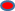 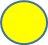 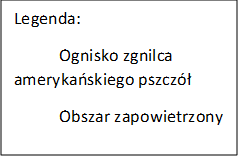 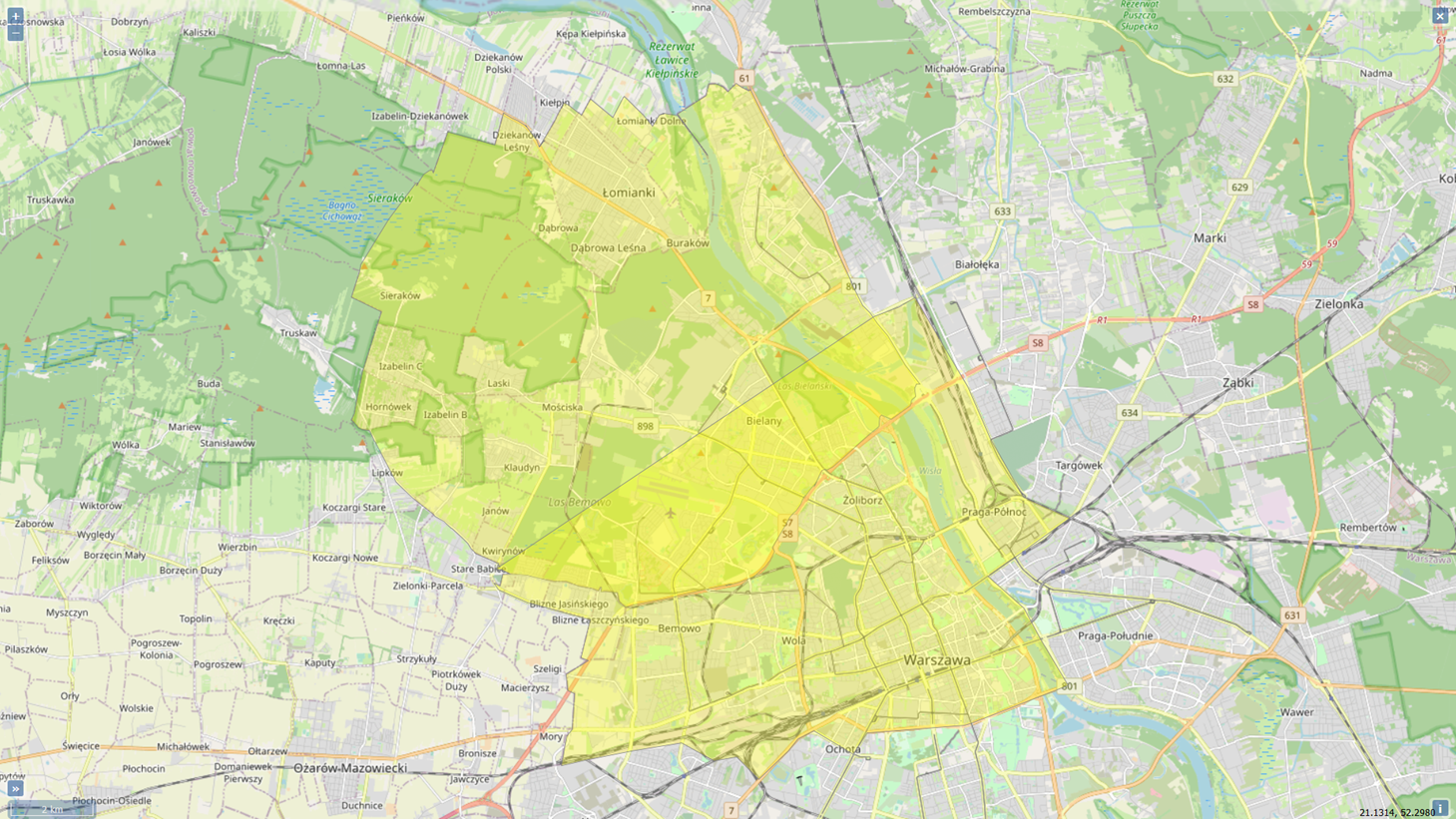 